PDSA/DMAIC WORKSHEETCycle:	1				    Start date for cycle: 6/1/2018		End date for cycle: 6/30/18Project SMART aim: By 12/2019, FPQC participating hospitals will increase the percentage of LARC placement (IUD or implant) in postpartum women desiring LARC contraception from 0% to 50%.Objective of this cycle (What are we trying to accomplish?):Complete educate for >90% of nursing staff, residents, and attendings who deliver care to patients in Labor/Delivery and postpartumWhat key driver does this change impact?Trained clinicians are available to provide immediate postpartum LARC insertionPLAN OR DEFINE-MEASURE-ANALZYE What changes can we make that will lead to improvement?Describe changes we plan to test Alyssa has prepared a PowerPoint presentation to review importance of immediate postpartum LARC insertion, contraindications, process, and follow-up for LARC.Rachel met with stakeholder to outline workflow (process map – current state and future state)Who are stakeholders for this cycle? nursing staff (OB, OR), residents, midwives, and attendings who deliver care to patients in Labor/Delivery and postpartumTasks needed to implement these changes (How will we make this change happen?)Measures for this cycle (How will we know that a change is an improvement)Consider: balancing measures, measures to determine whether the prediction succeeds and your goal is achieved, how data will be collected & who is responsible for collecting data. You may find it easier to cut and paste from your measurement grid.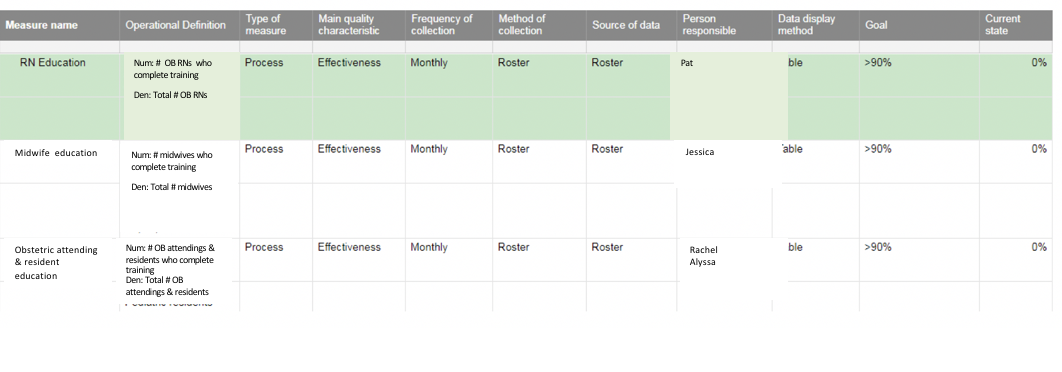 DO OR IMPROVE DEFINE-MEASURE-ANALZYEWhat happened when the test was conducted?Was the cycle carried out as planned (yes, no)? YesWhat did you observe (i.e., qualitative feedback from the team)?Education well received by nurses, residents, and pediatric attending. Midwives had difficulty attending sessions because covering for other providers to attend educationPhysicians were very receptive to involvement in defining workflowWhat did you observe that was not part of the plan? Determining documentation around LARC placement and confirming consentDetermining patient eligibility depending on insuranceSTUDY OR CONTROLDid the measured results and observations meet your objective?Was your goal achieved (yes, no)?  YesGoal for education was achieved (RN: 95%, Attendings: 100%, Residents: 100%)How do results of this test compare to previous performance? NAIf YESDo you plan to expand the test (yes, no)? YesWill you expand the scale (i.e., keep the same conditions, just test more)? We will include Maternal-Fetal-Medicine attendings and fellows. Continue regular trainings with staff yearly, to include new trainees and new hiresWill you expand the scope (i.e., change the conditions)? NoWill you expand the scale and scope (i.e., change locations/units and conditions)? NoIf NOWhat data do you have to distinguish if your method of testing the change failed or if the designed change was not effective? NAWere there any barriers with the cycles’ implementation (yes, no)? NoWhat else did you learn? It took time and lots of discussion to determine specifics on the policy before consensus could be achieved.ACT OR CONTROLDecide to Abandon, Adapt, or Adopt?TaskWho is responsibleConsider locations the changes will affectDue dateEducate Nurses and staff (OB, OR)Pat6/30/18Educate medicine residentsRachel6/30/18Educate OB attendingsAlyssa6/30/18Education midwivesJessica6/30/18Develop PowerPointAlyssa6/7/18Develop TGH policy for LARCPatAlyssaRachel6/15/18ABANDON: Discard change idea testing. Describe what you will change.xADAPT: Improve the change & continue a larger scale. Develop an implementation plan for sustainability.ADOPT: Select changes to implement on & try a new one